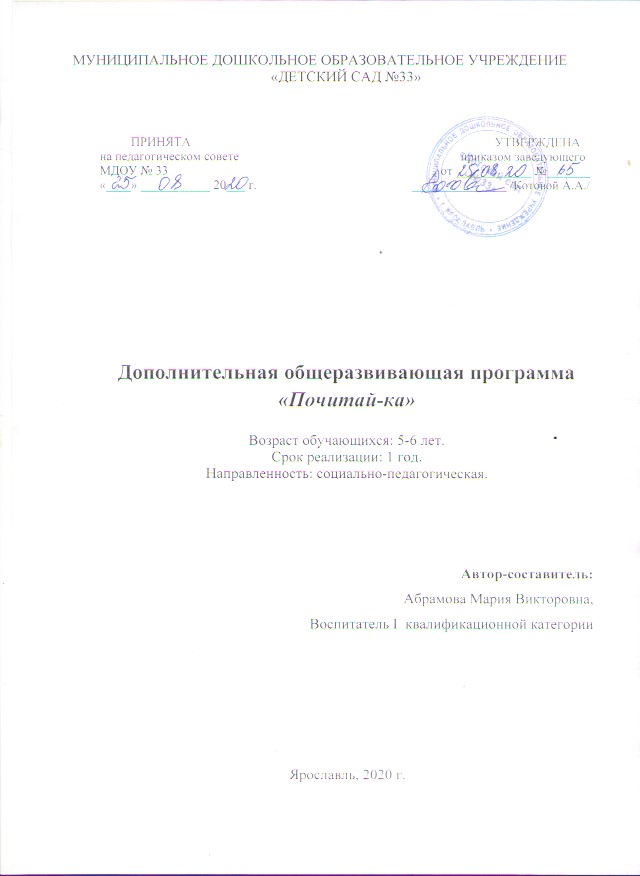 ОглавлениеI.	Пояснительная записка…………………………………………............3II.	Учебный план и календарно-тематический график ………………..9III.	Содержание образовательной программы…………………………..11IV.	Ожидаемые результаты освоения программы ……………………..22V.	Контрольно-измерительные материалы ……………………………23Список литературы  …………………………………………………………..24I. Пояснительная записка   Дополнительная общеобразовательная программа «Почитай-ка» разработана в образовательном учреждении на основе методики Н.С. Жуковой и на базе основной общеобразовательной программы МДОУ «Детский сад №33», разработанной на основе примерной основной общеобразовательной программы дошкольного образования  «От рождения до школы» под редакцией Н.Е. Вераксы, Т.С. Комаровской, М.А. Васильевой,  в соответствии с нормативно-правовыми документами регламентирующими дошкольное образование: - Федеральный закон от 29.12.2012   № 273-ФЗ   «Об образовании в Российской Федерации»; - Федеральный государственный образовательный стандарт дошкольного образования (Приказ Министерства образования и науки Российской Федерации от 17 октября 2013 г. N 1155); - Санитарно-эпидемиологические требования к устройству, содержанию и организации режима работы дошкольных образовательных организаций» (Постановление Главного государственного санитарного врача Российской от 15 мая 2013 года №26 «Об утверждении СанПин» 2.4.3049-13);  - Постановление  Правительства Российской Федерации РФ от 15.08.2013г.  № 706 "Об утверждении Правил оказания платных образовательных услуг",                                                        - Приказ Минобразования России от 10.07.2003 № 2994 "Об утверждении Примерной формы договора об оказании платных образовательных услуг в сфере общего образования";                                                            - Устав МДОУ «Детский сад №33».     Дополнительная общеобразовательная программа «Почитай-ка»   адресована детям 5-6 лет.  За основу данной программы взята методика и букварь Надежды Сергеевны Жуковой, рекомендованный Министерством образования РФ, как пособие по обучению чтению дошкольников. Пособие «Букварь» - это результат тридцатилетнего опыта работы логопеда Н.С. Жуковой. Оно сочетает в себе традиционную методику обучения грамоте с оригинальной логопедической методикой. Это позволяет не просто научить ребенка читать, но и предупредить будущие возможные ошибки на письме.Наталья Жукова – известный логопед, кандидат педагогических наук. Ей принадлежат оригинальные исследования развития речи у дошкольников, ее многочисленные научные труды опубликованы в отечественных и зарубежных изданиях. Имя Жуковой известно в широких кругах психологов, логопедов, педагогов. Букварь Н.С. Жуковой опирается на традиционную методику обучения чтению – от звука к букве, т.е. звуковой аналитико-синтетический метод, поэтому она призвана решить проблему правильного раннего обучения чтению и грамоте.Занятия носят комбинированный характер, каждое включает в себя несколько программных задач, на занятии детям предлагается как новый материал, так и материал для повторения и закрепления усвоенных знаний. Во время занятий широко применяются игровые методы, направленные на повторение, уточнение и расширение знаний, умений и навыков детей в области развитие речи.Особое внимание уделяется игровым приемам и дидактическим играм. Последовательность изучения букв алфавита предлагается по «Букварю» Жуковой. Занятия носят комбинированный характер, каждое включает в себя несколько программных задач, на занятии детям предлагается как новый материал, так и материал для повторения и закрепления усвоенных знаний. Во время занятий широко применяются игровые методы, направленные на повторение, уточнение и расширение знаний, умений и навыков детей в области грамоты.Особое внимание уделяется игровым приемам и дидактическим играм, которые составляют специфику обучения дошкольников и являются существенным компонентом этого обучения.Обучение грамоте носит общеразвивающий характер, способствует развитию активной мыслительной деятельности, работоспособности, нравственно-волевых и эстетических качеств личности ребенка. Главная задача всей работы – сделать для ребенка слово, его звуковую оболочку не только ощутимой, но и привлекательной, интересной.  Актуальность программы:Раннее обучение чтению – не дань моде и не прихоть амбициозных родителей. Тенденция к снижению возрастных рамок начала обучения детей чтению имеет вполне объективное основание: внедряются стандарты школьного образования, расширяется программа начальной школы, успешность освоения их зависит от подготовки, интеллектуального развития ребенка, умеющего читать.Старший дошкольный возраст - это период активного усвоения ребенком разговорного языка, становление и развитие всех сторон речи.Формирование у детей навыка чтения является необходимой базой для всего последующего образования. Но с каждым годом увеличивается число детей, у которых проявляются нарушения чтения. Они испытывают большие трудности в осуществлении звукового анализа и синтеза слов, плохо запоминают буквы, искажают слоговую структуру слова. Это приводит к низкому темпу чтения и снижению уровня понимания прочитанного. Несовершенство зрительного, пространственного и фонематического восприятия также затрудняет формирование навыков чтения и письма.Задача данной программы – воспитать у детей качества речи, способствующие успешному овладению ими устной и письменной речью в начальной школе.Направленность программы: социально-педагогическая.Цель программы: Развитие фонематического слуха, формирование предпосылок к успешному овладению звуковым анализом и синтезом, обучение детей первоначальному чтению.Задачи программы:Образовательные:- формировать у детей первоначальные лингвистические представления, понимание того, что такое «слово», «предложение», как они строятся, из каких частей состоят; умение проводить звуковой и слоговой анализ слов, делить двухсложные и трехсложные слова на слоги, составлять слова из слогов;- формировать и закреплять правильное произношение звуков родного (русского) языка и соотносить их с буквенным изображением; вырабатывать интонационной выразительность, силу голоса, темп речи;- формировать умение понимать учебную задачу, планировать ее решение и выполнять самостоятельно.Развивающие:- развивать артикуляционную и мелкую моторику, зрительно – двигательную координацию;- развивать умение образовывать существительные с увеличительными, уменьшительными и ласкательными суффиксами;- совершенствовать работу слухового, зрительного и тактильного анализаторов, умение ориентироваться в пространстве мыслительных операций (анализ, синтез, сравнение, обобщение, классификация).Воспитательные:- воспитывать интерес к чтению, коммуникабельность, любознательность.Основные принципы обучения чтению:Процесс обучения чтению строится на общедидактических и специфических принципах:принцип систематичности и последовательности: концентрическое усвоение программы; организация и последовательная подача материала («от легкого к трудному», «от простого к сложному обучения;принцип наглядности: иллюстративное (наглядное) изображение изучаемых объектов и понятий способствует формированию более полных и четких образов и представлений в сознании дошкольников;принцип доступности и посильности: реализуется в делении изучаемого материала на этапы и в преподнесении его детям последовательными блоками и частями, соответственно возрастным особенностям и развитию речи;онтогенетический принцип (учет возрастных особенностей обучаемых).Категория обучающихся: дети 5-6 лет.Количество обучающихся: 30 детей.Продолжительность обучения: 9 месяцев (сентябрь-май).Место реализации образовательной программы:  МДОУ «Детский сад № 33»Условия реализации программы Организационные условия:Реализация программы осуществляется за рамками основной образовательной программы ДОУ на платной основе в форме дополнительного образования. Занятия проводятся 1 раз в неделю в первой половине дня. Продолжительность занятия в соответствии с САНПИН составляет 25 минут.Материально-технические условия реализации программы:Оборудование:Демонстрационный материал:Доска магнитная; крупные буквы на магнитиках; предметные картинки; плакат-алфавит; карточки для звукового анализа слов (на магнитиках); фишки: зелёная, синяя, красная (на магнитиках); полотно в клетку, для показа, как правильно печатать буквы; маркеры: синий, зелёный, красный; компьютер; проектор.Раздаточный материал:Буквари Н.С. Жуковой; тетради в крупную клетку; конвертики с разрезной азбукой, комплект на каждого ребенка; карточки для звукового анализа слов, на каждого ребенка; фишки: зелёная, синяя, красная на каждого ребенка; цветные карандаши; простые карандаши.Кадровые:Автор-составитель и исполнитель программы Абрамова Мария Викторовна. Воспитатель I квалификационной категории. Высшее педагогическое образование – ЯГПУ им. К.Д. Ушинского, 2016 год.Методическое обеспечение программы:Н. С. Варенцова «Обучение дошкольников грамоте», Буквари Н.С. Жуковой для индивидуальной работы детей, раскраски М.А. Жуковой, прописи Н.С. Жуковой, рабочая тетрадь Е.В. Колесниковой для детей 5-6 лет.Дидактический материал подбирается и систематизируется в соответствии с учебно-тематическим планом (по каждой теме), учётом возрастных и психологических особенностей детей, уровнем их развития и способностей. Методы и приемы обучения:Методы и приемы, используемые в работе, соответствуют возрастным особенностям дошкольника.1. Наглядные (показ педагога, пример, помощь).2.Словесные (объяснение, описание, поощрение, убеждение, использование скороговорок, пословиц и поговорок, загадок, стихов).3. Практические (самостоятельное и совместное выполнение заданий).Виды образовательной деятельности:Организованная образовательная деятельность включает следующие виды:игровая деятельность (в т.ч. подвижные игры);чтение, литературно-художественная деятельность;изобразительная деятельность;разучивание стихов, разучивание и исполнение песен;выполнение упражнений на концентрацию внимания, развитие воображения.Технологии:Здоровьесберегающая;Игровая;Личностно-ориентированная;ИКТ.Взаимодействие  с родителямиОсуществление полноценного образовательного процесса обучения чтению невозможно без включения и активного участия родителей дошкольников.   Овладение навыками чтения особенно в дошкольном возрасте требует ежедневной актуализации и закрепления знаний о звуках и буквах, полученных на занятиях. Без поддержки и систематических упражнений в домашних условиях, без заинтересованности родителей дошкольников в успехе процесса обучения невозможно полноценное овладение навыками аналитико – синтетического слияния звуко – буквенных сочетаний. На протяжении всей реализации содержания учебного материала программы родители являются неотъемлемыми участниками образовательного процесса: они ознакомлены с требованиями, целями и задачами обучения. Для родителей составлена памятка «Основные правила для родителей по организации домашних занятий с дошкольниками в процессе обучения чтению».II. Учебный план и календарно-тематический графикЗанятия проводятся 1 раз в неделю в течение 9 месяцев (сентябрь-май). Продолжительность одного занятия 25 минут, что составляет 1 академический час. Всего занятий 36. Всего часов 36.Календарно-тематический графикIII. Содержание образовательной программыIV.	Ожидаемые результаты освоения программыК концу года дети:Умеют различать понятия «звук» и «буква» (различать гласные и согласные);Знают все буквы русского алфавита, умеют передавать их графически;Осуществляют звуковой анализ слова, используя различные средства (схема, интонация, выделение);Определяют место звука в слове;Дают характеристику звуку (гласный – согласный, твердый –мягкий);Правильно и плавно читают по слогам с постепенным переходом к чтению целыми словами;Умеют делить слова на слоги и производят звуковой анализ слова;Умеют работать в прописях, соблюдая все правила печатного письма;Понимают и использовать в речи термин предложение, составляют предложение из 3-4 слов, делить предложение на слова, называя их по порядку, определяют интонационно предложение и завершают его . ! ? знаками;Проявляют инициативность и самостоятельность в разных видах деятельности – игре, общении, пении, чтении;Активно взаимодействует со сверстниками и взрослыми, участвует в совместных играх;Развивается крупная и мелкая моторика;Развиваются творческие способности, ребёнок может фантазировать вслух, играть со звуками и словами;Хорошо понимают устную речь и могут выражать свои мысли и желания;Формы подведения итогов реализации:Открытое итоговое занятие;Опрос /анкетирование родителей с целью изучения мнения родителей о работе кружка и полученных детьми знаний за время обучения.V. Контрольно-измерительные материалыПедагогическая комплексная диагностика уровня практического осознания элементов языка и речи для детей 5-7 лет по Д.Б. Эльконину.Пояснительная записка В состав речевого развития детей дошкольного возраста, совместно с возрастанием практических навыков, как бытовых, так и общественных, входит осознание ими языковой действительности в процессе специально организованного обучения. Изучение практического осознания элементов речи детьми обычно определяется на уровне анализа выделения слова, фонемного анализа и анализа предложения. При исследовании даются следующие задания.1. Скажи одно слово.2. Произнеси один звук. Сколько звуков в слове «дом»? Назови звуки в этом слове.3. Скажи одно предложение. Сколько слов в предложении «Дети любят играть»? Назови первое слово, второе, третье.При оценке результата высшая общая оценка составляет 7 баллов. Также ответы могут быть оценены: 1 балл – верные ответы, 0 баллов – неверные. Все результаты обследования заносятся в таблицу (таблица 1).Таблица 1Обработка и интерпретация результатов исследования.6-7 баллов соответствует высокому уровню развития практического осознания элементов речи;4-5 баллов – среднему;3 балла – низкому уровню осознания языковых элементов. На основе суммарной оценки всех сторон развития речи делается вывод об уровне речевого развития. Результаты исследования могут быть также оформлены в итоговой таблице.Список литературыВаренцова  Н.С. Обучение дошкольников грамоте. -  М.: МОЗАИКА - СИНТЕЗ, 2010.Веракса Н., Комарова Т., Васильева М.  От рождения до школы. Основная образовательная программа дошкольного образования. – М.: МОЗАИКА-СИНТЕЗ, МОСКВА, 2019.Жукова Н.С. Букварь: Учебное пособие. – М.: Эксмо, 2018.Жукова Н.С. Первая после букваря книга для чтения. - М.: Эксмо-пресс, 2009.Жукова Н.С. Уроки логопеда. Исправление нарушений речи. - М.: Эксмо, 2008.Жукова Н.С. Я говорю правильно. От первых устных уроков к букварю. - М.: Эксмо, 2009.Жукова Н.С. Я пишу правильно. От Букваря к умению красиво и грамотно писать. – М.: Эксмо, 2009.Колесникова Е.В. Развитие звукобуквенного анализа у дошкольников. - М.: Гном- Пресс, 1997.М.Д.Маханѐва, Н.А.Гоголева, Л.В.Цыбирова «Обучение грамоте детей 5-7 лет (игры, физминутки)»-М.: ТЦ Сфера, 2010.М.И.Мирошник, В.А. Самохвалова «Я читаю» (игровой материал) курс «Подготовка к чтению»-М.: «Легион»,2013;Тема занятияКол-во часов Тема занятияКол-во часов 1 Обследование фонематического слуха. Слова и предложения.12 Слова, слоги, звуки.13 Звук и буква Аа.14 Звук и буква Уу. Соединяем буквы Аа и Уу.15Звук и буква Оо.16Звук и буква Мм. Соединяем буквы Мм, Аа и Уу.17Звук и буква Сс. Соединяем буквы Сс, Аа, Уу, Оо.18Звук и буква Хх. Соединяем буквы Хх, Аа, Уу, Оо.19Звук и буква Рр. Соединяем буквы Рр, Аа, Уу, Оо.110Звук и буква Шш. Соединяем буквы Шш и Сс.111Звук и буква Ыы. Послоговое чтение.112Звук и буква Лл. Сравнение звуков Лл и Рр.113Звук и буква Нн. Послоговое чтение.114Звук и буква Кк. Послоговое чтение.115Звук и буква Тт. Послоговое чтение.116Звук и буква Ии. Послоговое чтение.117Звук и буква Пп. Послоговое чтение.118Звук и буква Зз. Сравнение звуков Зз и Сс.119Звук и буква Йй. Сравнение окончаний ЫЙ-ИЙ.120Звук и буква Гг. Сравнение звуков Гг и Кк.121Звук и буква Вв. Послоговое чтение.122Звук и буква Дд. Сравнение звуков Дд и Тт.123Звук и буква Бб. Послоговое чтение.124Звук и буква Жж. Сравнение звуков Жж, Зз, Шш.125Звук и буква Ее. Послоговое чтение.126Звук и буква Ь. Послоговое чтение.127Звук и буква Яя. Послоговое чтение.128Звук и буква Юю. Послоговое чтение.129Звук и буква Ёё. Сравнение звуков Ёё и Ее.130Звук и буква Чч. Сравнение звуков Чч, Сс, Шш.131Звук и буква Ээ. Послоговое чтение.132Звук и буква Цц. Сравнение звуков Цц, Чч, Сс.133Звук и буква Фф. Послоговое чтение.134Звук и буква Щщ. Сравнение звуков Щщ, Сс, Чч.135Звук и буква Ъ. Послоговое чтение.136Итоговое занятие «Чему мы научились?»1ИТОГО: 36№МесяцТемаПрограммное содержание1СентябрьЗанятие 1Обследование фонематического слуха. Слова и предложения.Выявить умение детей выделять, воспроизводить и различать звуки речи. Датьпонятия «слово» и «предложение». Упражнять в составлении простых предложений по картине, по схеме. Познакомить с букварём Н.С. Жуковой и разрезной азбукой.2СентябрьЗанятие 2Слова, слоги, звуки.Познакомить с понятием «слог», «звук», «буква». Уточнить  различие между звуком речи и буквой.3СентябрьЗанятие 3Звук и буква Аа.Закрепить знание о понятиях «Звуки» и «Буквы».Познакомить с буквой Аа, упражнять в вычленении звука в словах.Дать понятие, что буква Аа-гласная буква. Учить распознавать графическое изображение буквы.Учить печатать букву Аа.4СентябрьЗанятие 4Звук и буква Уу. Соединяем буквы Аа и Уу.Закрепить знание о понятиях «Звуки» и «Буквы».Познакомить детей со звуком У. Учить вычленять их в словах. Познакомить с буквой У. Дать понятие, что буква Уу-гласная. Учить распознаватьграфическое изображение буквы. Учить читатьбукву Уу в столбик. Учить печатать букву Уу.Обучение чтению слогов гл. + гл.Учить детей слиянию букв в один слог,самостоятельно водить пальчикомот одной буквы к другой, свободно читать слоги из двух гласных. Знать какая буквапервая, какая вторая.5СентябрьЗанятие 5Звук и буква Оо.Закрепить изученные буквы Аа, Уу. Учить вычленять звуки в словах. Познакомить с буквой Оо. Дать понятие, что буква Оо–гласная.Учить распознавать графическое изображениебуквы Оо. Учить печатать букву Оо.6ОктябрьЗанятие 1Звук и буква Мм. Соединяем буквы Мм, Аа и Уу.Закрепить знание букв А, У, О. Учить, различать графическое изображение буквы, вычленять их в словах в разных позициях на слух. Познакомить сбуквой Мм. Дать понятие, что звук М согласный, может быть мягким и твёрдым. Учитьобозначать печатной буквой.Учить читать слог, первую букву немного протягивая, а вторую произнося коротко. Учить водить пальчиком по соединительной дорожке. Учить выполнять звуковой анализ слогов: АМ, УМ, АС, УС, ОС, складывать эти звуки из разрезной азбуки.7ОктябрьЗанятие 2Звук и буква Сс. Соединяем буквы Сс, Аа, Уу, Оо.Закрепление изученных букв. Учить различать графическое изображение буквы, вычленять их в словах в разных позициях на слух. Познакомить созвуком и буквой Сс. Дать понятие, чтозвук Сс согласный, бывает мягкий и твёрдый.8ОктябрьЗанятие 3Звук и буква Хх. Соединяем буквы Хх, Аа, Уу, Оо.Познакомить детей с буквой и звуком Хх. Дать понятие, что звук Хх согласный и может быть мягким и твёрдым. Продолжать учить распознавать графическое изображение буквы Хх. Развивать умение читать по слогам. Воспитыватьсамостоятельность.Продолжать учить детей читать слоги из двух букв,не разрывая дорожки. Показать, как нужно читатьслоги из трёх букв. Печатание слогов в тетради.9ОктябрьЗанятие 4Звук и буква Рр. Соединяем буквы Рр, Аа, Уу, Оо.Познакомить детей с буквой и звуком Рр. Дать понятие, что звук Рр согласный и может быть мягким и твёрдым. Продолжать учить распознавать графическое изображение буквы Рр. Развивать умение читать по слогам. Воспитыватьдружелюбие, взаимопомощь.10НоябрьЗанятие 1Звук и буква Шш. Соединяем буквы Шш и Сс.Познакомить детей с буквой и звуком Шш. Дать понятие, что звук Шш согласный и может быть только твёрдым. Продолжать учить распознавать графическое изображение буквы Шш. Развивать умение читать по слогам. Воспитыватьдружелюбие.Закрепить знания детей о согласных буквах и звуках С-Ш; сравнить их. Развивать навык звукового анализа слов. Закреплять умение читать по слогам.Продолжать учить детей читать предложения издвух слов. Воспитывать усидчивость.11НоябрьЗанятие 2Звук и буква Ыы. Послоговое чтение.Познакомить с буквой Ы, упражнять в вычленениизвука в словах. Дать понятие, что буква Ы - гласнаябуква. Учить распознавать графическое изображение буквы. Учить печатать букву Ы. Рассказать детям, что нет слов, где звук Ы стоитпервым.12НоябрьЗанятие 3Звук и буква Лл. Сравнение звуков Лл и Рр.Познакомить детей с буквой и звуком Лл. Датьпонятие, что звук Лл согласный и может бытьмягким и твёрдым. Продолжать учить распознавать графическое изображение буквы Лл. Развивать умение читать по слогам. Воспитыватьдружелюбие.
Закрепить знания детей о согласных буквах и звукахЛ-Р; сравнить их. Развивать навык звукового анализа слов.Закреплять умение читать по слогам. Продолжатьучить детей читать предложения и отвечать навопросы.13НоябрьЗанятие 4Звук и буква Нн. Послоговое чтение.Познакомить детей с буквой и звуком Нн. Датьпонятие, что звук Нн согласный и может бытьмягким и твёрдым. Продолжать учить распознаватьграфическое изображение буквы Нн. Развиватьумение читать по слогам. Воспитывать дружелюбие.14ДекабрьЗанятие 1Звук и буква Кк. Послоговое чтение.Познакомить детей с буквой и звуком Кк. Датьпонятие, что звук Кк согласный и может бытьмягким и твёрдым. Продолжать учить распознаватьграфическое изображение буквы Кк. Развиватьумение читать по слогам. Воспитыватьдружелюбие.15ДекабрьЗанятие 2Звук и буква Тт. Послоговое чтение.Познакомить детей с буквой и звуком Тт. Датьпонятие, что звук Тт согласный и может бытьмягким и твёрдым. Продолжать учить распознаватьграфическое изображение буквы Тт. Развиватьвнимательность, умение читать по слогам.Воспитывать навык самооценки.16ДекабрьЗанятие 3Звук и буква Ии. Послоговое чтение.Познакомить с буквой Ии, упражнять в вычленении звука в словах. Дать понятие, что буква Ии - гласная буква. Учить распознавать графическое изображение буквы. Учить печатать букву Ии.Развивать навык чтения по слогам. Учить читатьПредложения.17ДекабрьЗанятие 4Звук и буква Пп. Послоговое чтение.Познакомить детей с буквой и звуком Пп. Датьпонятие, что звук Пп согласный и может бытьмягким и твёрдым. Продолжать учить распознавать графическое изображение буквы Пп. Развивать внимательность, умение читать по слогам.Воспитывать самостоятельность.18ЯнварьЗанятие 1Звук и буква Зз. Сравнение звуков Зз и Сс.Познакомить детей с буквой и звуком Зз. Датьпонятие, что звук Зз согласный и может бытьмягким и твёрдым. Продолжать учитьраспознавать графическое изображение буквы Зз.Развивать внимательность, умение читать слогислитно, не разрывая дорожки. Развивать мелкуюмоторику.Познакомить детей с парными согласными звуками З-С, проводить анализ слов (сравнивать парныезвуки). Развивать внимательность, умение читатьслоги слитно, не разрывая дорожки. Развиватьмелкую моторику пальчиков. Воспитыватьсамостоятельность.19ЯнварьЗанятие 2Звук и буква Йй. Сравнение окончаний ЫЙ-ИЙ.Познакомить детей с буквой и звуком Йй. Датьпонятие, что этот звук согласный и всегда мягкий.Продолжить учить распознавать графическоеизображение буквы Й. Развивать умение читать послогам. Воспитывать усидчивость.20ЯнварьЗанятие 3Звук и буква Гг. Сравнение звуков Гг и Кк.Познакомить детей с буквой и звуком Гг. Датьпонятие, что звук Гг согласный и может бытьмягким и твёрдым. Познакомить детей, что звук Гг имеет пару и является парным согласным.Продолжать учить распознавать графическоеизображение буквы Гг. Развивать внимательность,умение читать слоги слитно, не разрывая дорожки.Развивать мелкую моторику21ФевральЗанятие 1Звук и буква Вв. Послоговое чтение.Продолжать учить распознавать графическое изображение буквы Вв.Развивать внимательность, умение читать слоги слитно, не разрывая дорожки.Развивать мелкую моторику пальчиков. Читать короткие предложения из 5-6 слов.Развивать умение отвечать на вопросы.22ФевральЗанятие 2Звук и буква Дд. Сравнение звуков Дд и Тт.Продолжать учить распознавать графическое изображение буквы Дд.Развивать внимательность, умение читать слоги слитно, не разрывая дорожки.Развивать мелкую моторику пальчиков. Читать короткие предложения из 5-6 слов.Развивать умение отвечать на вопросы.23ФевральЗанятие 3Звук и буква Бб. Послоговое чтение.Продолжать учить распознавать графическое изображение буквы Бб.Развивать внимательность, умение  читать слоги слитно, не разрывая дорожки.Развивать мелкую моторику пальчиков. Читать короткие предложения из 5-6 слов.Развивать умение отвечать на вопросы.24ФевральЗанятие 4Звук и буква Жж. Сравнение звуков Жж, Зз, Шш.Продолжать учить распознавать графическое изображение буквы Жж.Развивать внимательность, умение читать короткие рассказы из 6-7 предложений.Развивать умение отвечать на вопросы.25МартЗанятие 1Звук и буква Ее. Послоговое чтение.Познакомить с буквой Ее, упражнять в вычленении звука в словах. Дать понятие, что буква Ии - гласная буква. Учить распознавать графическое изображение буквы. Учить печатать букву Ее.Развивать навык чтения по слогам. Учить читатьпредложения.26МартЗанятие 2Звук и буква Ь. Послоговое чтение.Познакомить детей с буквой Ь. Рассказать о роли Ь в слове. Развивать навык звукового анализа слов. Продолжать учить распознавать графическое изображение буквы Ъ. Развивать навык чтения по слогам. Учить читатьпредложения.27МартЗанятие 3Звук и буква Яя. Послоговое чтение.Познакомить с буквой Яя, упражнять в вычленении звука в словах. Дать понятие, что буква Яя - гласная буква. Учить распознавать графическое изображение буквы. Учить печатать букву Яя.Развивать навык чтения по слогам. Учить читатьпредложения.28МартЗанятие 4Звук и буква Юю. Послоговое чтение.Познакомить с буквой Юю, упражнять в вычленении звука в словах. Дать понятие, что буква Юю - гласная буква. Учить распознавать графическое изображение буквы. Учить печатать букву Юю.Развивать навык чтения по слогам. Учить читатьПредложения.29АпрельЗанятие 1Звук и буква Ёё. Сравнение звуков Ёё и Ее.Познакомить детей с буквой Ёё. Дать понятие, что буква Ёё гласная. Рассказать, что Ёё после согласных означает их мягкость. Учить распознавать графическое изображение буквы.Развивать внимательность, умение читать слоги слитно, не разрывая дорожки.Развивать умение отвечать на вопросы. Умение составлять предложения по картинкам.30АпрельЗанятие 2Звук и буква Чч. Сравнение звуков Чч, Сс, Шш.Познакомить детей с буквой и звуком Чч. Датьпонятие, что звук Чч согласный и может быть только мягким. Продолжать учить распознаватьграфическое изображение буквы Чч. Развивать умение читать по слогам. Воспитыватьдружелюбие. Закрепить знания детей о согласных буквах и звукахЧч, Сс, Шш; сравнить их. Развивать навык звукового анализа слов.31АпрельЗанятие 3Звук и буква Ээ. Послоговое чтение.Познакомить с буквой Ээ, упражнять в вычленении звука в словах. Дать понятие, что буква Ээ - гласная буква. Учить распознавать графическое изображение буквы. Учить печатать букву Ээ.Развивать навык чтения по слогам. Учить читатьпредложения.32АпрельЗанятие 4Звук и буква Цц. Сравнение звуков Цц, Чч, Сс.Познакомить детей с буквой и звуком Цц. Дать понятие, что звук Цц согласный и может быть только твёрдым. Продолжать учить распознавать графическое изображение буквы Цц. Развивать умение читать по слогам. Воспитыватьдружелюбие. Закрепить знания детей о согласных буквах и звуках Цц, Чч, Сс; сравнить их. Развивать навык звукового анализа слов.33МайЗанятие 1Звук и буква Фф. Послоговое чтение.Познакомить детей с буквой и звуком Фф. Дать понятие, что звук Фф согласный и может быть мягким и твёрдым. Продолжать учить распознавать графическое изображение буквы Фф. Развивать умение читать по слогам. Воспитыватьдружелюбие.34МайЗанятие 2Звук и буква Щщ. Сравнение звуков Щщ, Сс, Чч.Познакомить детей с буквой и звуком Щщ. Дать понятие, что звук Щщ согласный и может быть толькомягким. Продолжать учить распознавать графическое изображение буквы Щщ. Развивать умение читать по слогам. Воспитыватьдружелюбие. Закрепить знания детей о согласных буквах и звуках Щщ, Сс, Чч; сравнить их. Развивать навык звукового анализа слов.35МайЗанятие 3Звук и буква Ъ. Послоговое чтение.Познакомить детей с буквой Ъ. Рассказать о роли Ъ в слове. Закрепить знания детей о буквах Ь и Ъ, сравнить их. Развивать навык звукового анализа слов. Продолжать учить распознавать графическое изображение буквы Ъ.36МайЗанятие 4Итоговое занятие «Чему мы научились?»Итоговая диагностика. Закрепить понятия звук, буква, слог, слово, предложение. Совершенствовать навыки чтения по слогам. Учить детей получать новое слово путем перестановки слогов. Воспитывать внимание,умение работать самостоятельно, видеть своиошибки. Развивать слуховое внимание.Фамилия и имя ребенкаКоличественная оценка в баллахКоличественная оценка в баллахКоличественная оценка в баллахОбщая оценкаФамилия и имя ребенкаВыделение словаФонемный анализАнализ предложенияОбщая оценка